枣庄市地方标准                              DB 3704/ XXXX—2023枣树育苗技术规程Technical Specification for Jujube Seedling Raising 征求意见稿2023 - XX - XX发布                                  XXXX - XX - XX实施枣庄市市场监督管理局 发布前言本文件按照GB/T 1.1—2020《标准化工作导则  第1部分：标准化文件的结构和起草规则》的规定起草。请注意本文件的某些内容可能涉及专利。本文件的发布机构不承担识别专利的责任。本文件由枣庄市农业农村局提出。本文件由枣庄市农业农村局归口并组织实施。本文件起草单位枣庄市农村事业发展中心，枣庄市农业农机技术推广中心，枣庄市科技信息研究所，枣庄市市中区林业发展中心，山亭区店子镇农业综合服务中心，宏大同德生态建设发展股份有限公司，甘泉果蔬种植农民专业合作社，山东丰泽园农业科技有限公司。本文件主要起草人：范静，韩腾，种冬冬，张慧，王春雷，王亮，陈刚，陆现强，王洪强，徐飞，杨士苓，冯海波，卢学申。枣树育苗技术规程1  范围本部分规定了枣树育苗的苗圃建立、砧木繁育、嫁接、嫁接苗管理、苗木出圃、档案管理等技术要求。本部分适用于枣庄市枣树苗木繁育。2  规范性引用文件下列文件对于本文件的应用是必不可少的。凡是注日期的引用文件，仅注日期的版本适用于本文件。凡是不注日期的引用文件，其最新版本（包括所有的修改单）适用于本文件。GB/T 6000  主要造林树种苗木质量分级GB/T 6001  育苗技术规程GB/T 14071-1993  林木良种审定规范DB37/T 3411-2018  主要造林树种育苗技术规程 DB37/T 401-2004  林木育苗技术  DB3704/T 006—2020  店子长红枣生产技术规程LY/T 2825  枣栽培技术规程LY/T 1185  苗圃建设规范LY/T 2289  林木种苗生产经营档案3 术语和定义本文件没有需要界定的术语和定义。4  苗圃建立4.1  圃地选择选择地势平坦，背风向阳，土层深厚，土壤肥沃，疏松透气，排灌便利，无传染性病虫危害、无污染的沙质壤土或壤土，避免重茬。4.2  圃地构成苗圃地分为采穗圃和苗木繁育圃。4.3  整地育苗前，选择秋冬季节整地，耕翻深度25～30cm，土层深厚圃地，先深翻，再浅翻。清除杂草、树根、石块等杂物，镇压平整。4.4  施肥结合整地，撒施基肥。以充分腐熟的有机肥为主，施用量3000kg/666.7㎡～5000kg/666.7㎡，配合施用无机肥过磷酸钙50kg/666.7㎡~100kg/666.7㎡、硫酸钾型复合肥（氮磷钾有效成分含量均为15%）25kg/666.7㎡。施肥时要捣碎拌匀，均匀施入。5 砧木繁殖5.1  种子选择选择当年生颗粒饱满、品质优良、无病虫害的酸枣核（仁）作为种子。种核纯净度95％以上，发芽率80％以上。洗净，阴干备用。5.2  种子处理播种前，用清水浸种法，将酸枣仁置于35℃～40℃温水浸泡24h，充分吸水膨胀后，自然冷却；未经脱壳处理的种核，用70℃～75℃的热水浸烫，并快速搅拌，待其自然冷却后，洗净，浸泡2d～3d。沥干，20℃～25℃环境中催芽，待70％种核裂开时及时播种。5.3  播种育苗5.3.1  播种时间可选择春播或秋播。春播3月中旬至4月下旬，地面以下5cm土层温度达到11℃时即可播种。秋播10月中旬至11月中旬。5.3.2  播种量种仁每666.7㎡播种量1.5kg～2kg，种核每666.7㎡播种量15kg～20kg。5.3.3  播种方法    播种前灌足底水，土壤湿度适宜时及时播种。采用开沟条播育苗，播种的沟深4cm～6cm，行距30cm～40cm，种间距3cm～5cm。播种后，覆土厚度为3cm～5cm，稍加镇压后覆膜。5.4  苗期管理5.4.1  破膜放苗幼苗出土40%左右时，分2～3次，逐步撤除覆盖物。5.4.2  间苗和定苗根据苗木生长情况，合理间苗，使苗木分布均匀。间苗从子叶期开始，至苗高3cm～5cm时结束。苗高10cm时定苗，株距15cm，每666.7㎡留苗8000株～10000株。5.4.3  除草和松土    及时除去苗地的杂草，进行中耕和松土。每年可进行3～4次。除草可采取化学除草，执行GB/T 6001标准。中耕和松土要做到不伤苗。5.4.4  灌溉    根据土壤墒情和幼苗大小，适时、适量灌水。出苗期，少量多次灌水，快速生长期，少次多量灌水，生长后期，控制灌水量。5.4.5  施肥在整个苗木生长期，分两次追施化学肥料。苗高15cm时，第一次追肥；苗高30cm时，第二次追肥。每次每666.7㎡沟施磷酸二铵15kg～20kg或含量相当的氮、磷肥，施肥后及时灌水。5.4.5  病虫害防治应按照DB3704/T 006—2020的要求执行。6 嫁接6.1  接穗准备6.1.1  采集接穗2月底前，在采穗圃采集接穗。选取底端直径小于1cm，顶端直径大于0.4cm的木质化良好的1年生枣头作为接穗，去除针刺，剪成单芽小段，保持芽下长度为3cm～5cm。剪好的接穗及时蜡封。6.1.2  蜡封接穗将放有石蜡的不锈钢盆置于盛水的锅中，加热至水沸腾，石蜡完全融化后，将剪好的接穗放进漏勺中，迅速在95℃～100℃的石蜡液中浸蘸一下捞出，浸蘸时间不得超过1秒钟，将浸蘸后的接穗甩到事先铺设好的塑料膜上，快速用竹扫帚将接穗打散，防止其相互黏连，待冷凉凝固后，继续摊放在塑料膜上散热4个小时以上，使其凉透，防止接穗烫伤，将完全凉透的蜡封接穗装入纸箱或塑料袋中，贴标签贮藏。蜡封时要保证整个接穗全部封闭，浸蘸时间不超过1秒钟，避免烫伤接穗。6.1.3  贮藏接穗贮藏温度控制在0℃～5℃，湿度80％～90％。保存时间一般为20天左右。6.2  砧木准备选择1至2年生酸枣苗作为砧木。嫁接1周前，育苗地灌水1次。用铁齿耙耧去苗地内杂草、碎叶等，去除部分浮土，直至露出苗木根茎部。6.3  嫁接时间    4月上旬至5月上旬为最佳时期。6.4  嫁接方法以切腹接为主。嫁接时，将砧木在距地面6cm～8cm处平茬，然后在地面以上5cm处纵斜剪1刀，剪口与苗干夹角呈45度；再沿切口顶端向下斜剪1刀，剪口与苗干夹角呈30度，形成长2cm左右的斜切口。选择与砧木粗度相近的接穗，将接穗下端两侧各斜削1刀，削面长度与砧木相等，使其呈楔形，截面要长而平滑，尖削度要尽量小一些，以确保与砧木切口接触紧密。将削好的接穗插入切口，至少对齐一侧形成层，顶部露白0.1cm，用宽2cm～3cm、厚度0.01mm的塑料薄膜将嫁接口包扎严密、缠紧。7  嫁接苗管理7.1  成活检查及补接    嫁接20d后检查成活情况，未成活及时补接。7.2  除萌及时抹去砧木基部发出的萌蘖和发出的嫩芽，5d～7d进行一次，直到接芽长到20cm以上为止。7.3  立柱扶绑枣苗新生接芽生长到25cm～30cm时，插立一根长50cm的竹竿，将接芽绑缚在竹竿上，防止接芽从接口处被风刮断。7.4  水肥管理在生长季节，苗高15cm～20cm开始施肥，每15d～20d施肥1次，连续施肥2次～3次，用量为每666.7㎡冲施氮磷钾大元素水溶肥5kg～10kg。7.5  病虫害防治按照DB3704/T 006—2020的要求执行。8  苗木出圃8.1  成品苗标准    苗木纯度95％以上。符合当地检疫要求。顶梢木质化程度高，顶芽充实，茎干通直，枝干根皮无机械损伤。8.2  苗木分级苗木达到规格要求，随起苗随分级，分级执行LY/T 2825。8.3  起苗宜在11月中下旬落叶后至12月中旬、2月底至萌芽前起苗，要避免土壤封冻后起苗，以免发生冻害。起苗时可使用起苗机或小型挖掘机，多带侧根，保持根系完整。做到随挖苗、随运输、随种植。按LY/T 1185的规定执行。8.4  包装苗木包装时，应剪除劈裂根端和苗木分枝，整理、分级、打捆，按等级以50或100株为一捆，保湿、透气、牢固包装。包装时先对裸根苗用泥浆蘸根，包裹保湿材料后，再行包装。每捆都要挂有标签，标签上注明育苗单位名称、品种、等级、出圃日期、数量等信息。8.5  运输苗木装运时应轻拿轻放，严禁摔扔、踩踏等粗暴作业，避免堆压过紧、堆放过高。苗木装车后要及时启运，途中必须用帆布、塑料布等覆盖保温保湿。8.6  假植出圃的苗木如不立即栽植，应选择背风向阳、排水良好、土壤湿润的地方挖假植沟。假植沟的深度一般是苗木高度的1/2，长度视苗木多少确定。沟的一端做成斜坡，将苗木靠在斜坡上，逐棵排放，一层苗木盖一层土，盖土深度一般要达到苗高的1/2处，假植后浇透水沉实浮土，及时覆盖裸露出来的苗根、苗干。冬季风大时，在假植苗的地上部分要增加草苫、作物秸秆等覆盖物防寒防冻。9  档案管理9.1  档案内容育苗的同时建立苗木生产、经营档案，具体内容按照GB/T 6001和LY/T 2289规定执行。9.2  档案管理档案有专人记载、整理，保存期限5年以上。ICS  67.080.10CCS  B 31 3704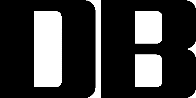 